ASSOCIATION SPORTIVEMERCREDI 6 octobre pour les 6°/5°ETMERCREDI 13 octobre pour les 4°/3°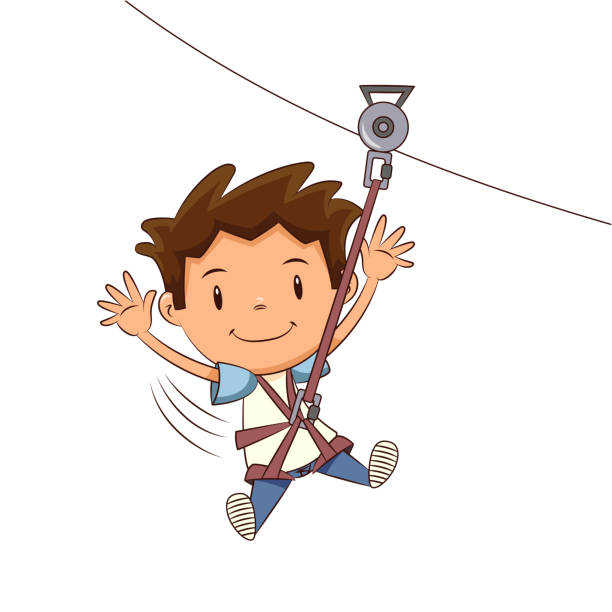 Départ : 13hRetour : 16hSORTIE ACCROBRANCHE A LA COMBE SAINT PIERRE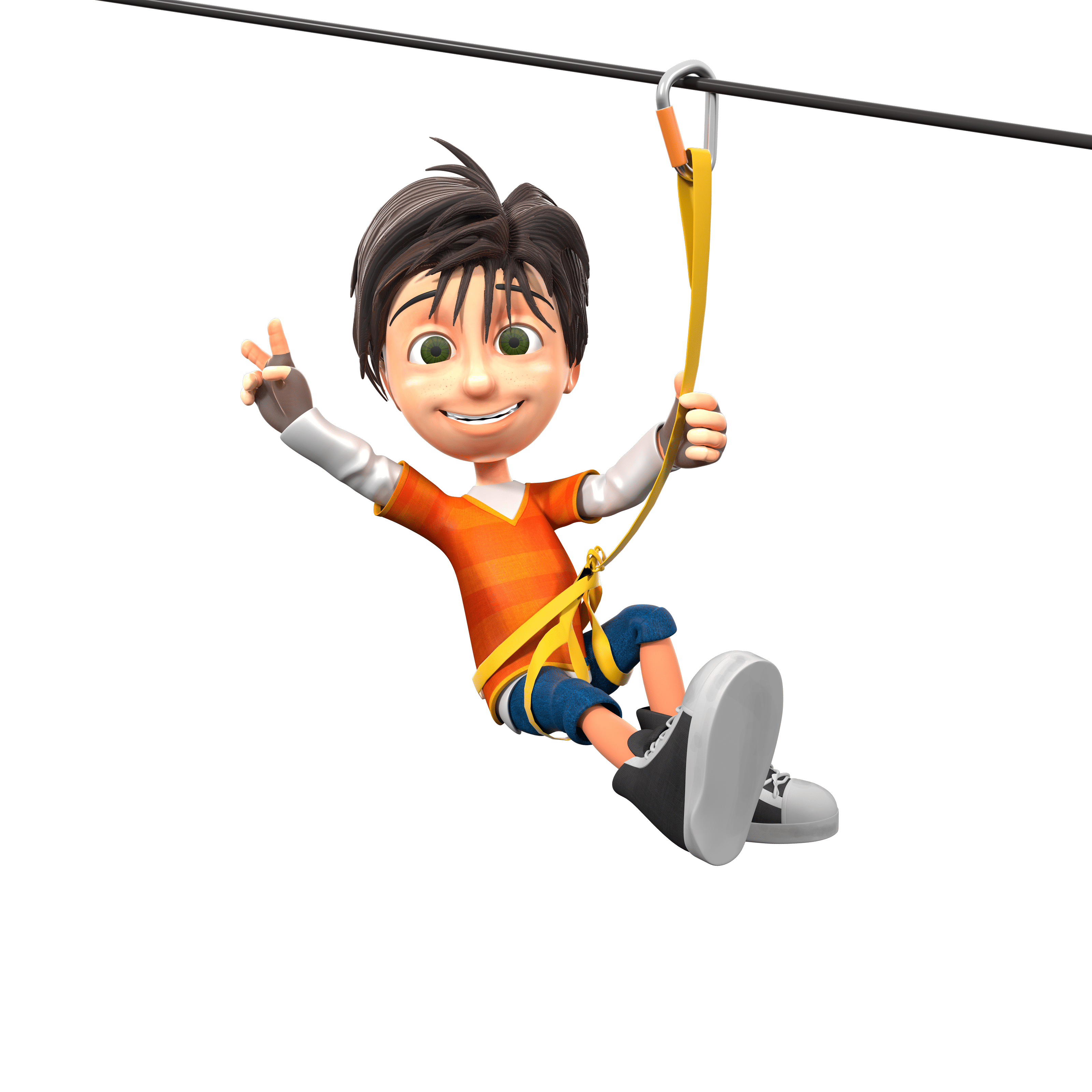 PLACES LIMITEESINSCRIVEZ-VOUS VITE !!!!!(Fiche d’inscription au gymnase, sur le panneau d’affichage) 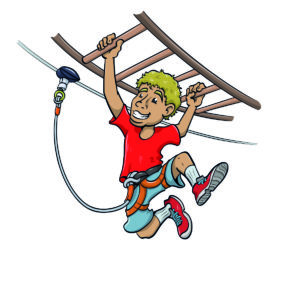 